25-30.05.2020r.Proszę przeczytaj katechezę 39 i tekst z Pisma Św.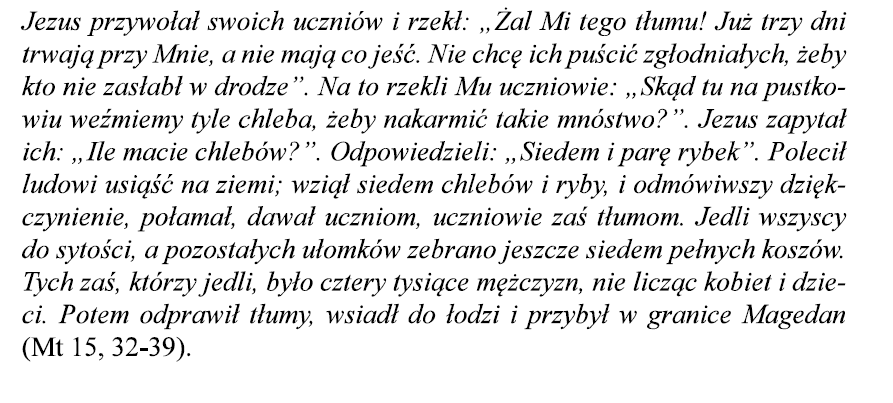 Zapis w zeszycieTemat: Wierzę w życie wieczneWe Mszy Św. Pan Jezus przemienia chleb w swoje Ciało i daje je ludziom jako pokarm na życie wieczne.Temat: Zesłanie Ducha Św.Zapoznaj się z materiałem o Zesłaniu Ducha św. (załącznik)Napisz 7 darów Ducha Św.